CONFIRMATION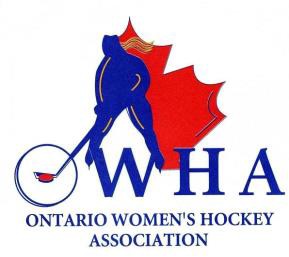 ofTEAM ACCEPTANCETO:  	Team Name	OWHA Division & Category	OWHA Team #Tournament Applicant’s Name (Coach, Manager, etc.)	Tel  #FROM:  		    	 	Local Tournament Chairperson/Convenor	Tel #TOURNAMENT NAME:  	TOURNAMENT DATES:  	This letter is official notification of your team’s acceptance into our tournament in theDivision/CategoryPlease be advised of the following OWHA rule regarding tournament withdrawal:(1)   Written notice of withdrawal from a tournament must be received by the Tournament Host four (4) weeks prior to the tournament. Failure to comply will result in a fine of $200.00 payable to the OWHA within 30 days.(2)   If a team withdraws from a tournament other than as specified in RULE TWO (I)(10), the following fines will be levied by the OWHA, to be divided 60% to the OWHA and 40% to the tournament host. All fines are in addition to the fine levied in #1 above.7-10 days prior to tournament	$100.002-6 days prior to tournament	$150.000-1 day prior to tournament	$200.00No show	$300.00(3)   Penalized  teams  may  appeal  these  penalties  on  the  grounds  of  unavoidable  accident  or unforeseen circumstances as per Appeal Procedures.(4)    The Tournament Host is entitled to retain the tournament entry fee of any team which withdraws 4 weeks or less prior to the tournament.We look forward to your team’s participation in our tournament!Date	Signature of Tournament Chairperson/Convenor**  PLEASE RETAIN A COPY FOR YOUR RECORDS